Shoda přísudku s podmětem IIShoda přísudku s podmětem dovede někdy docela potrápit. Když je podmět v jednotném čísle, nebývá rozhodování, jestli napsat v přísudku -i, -y nebo -a, většinou nijak složité. Obtížnější to může být u několikanásobných podmětů… Podívejte se na video a využijte získané poznatky při řešení následujících úloh.Video: Shoda přísudku s podmětem 1 Vyberte i, nebo y: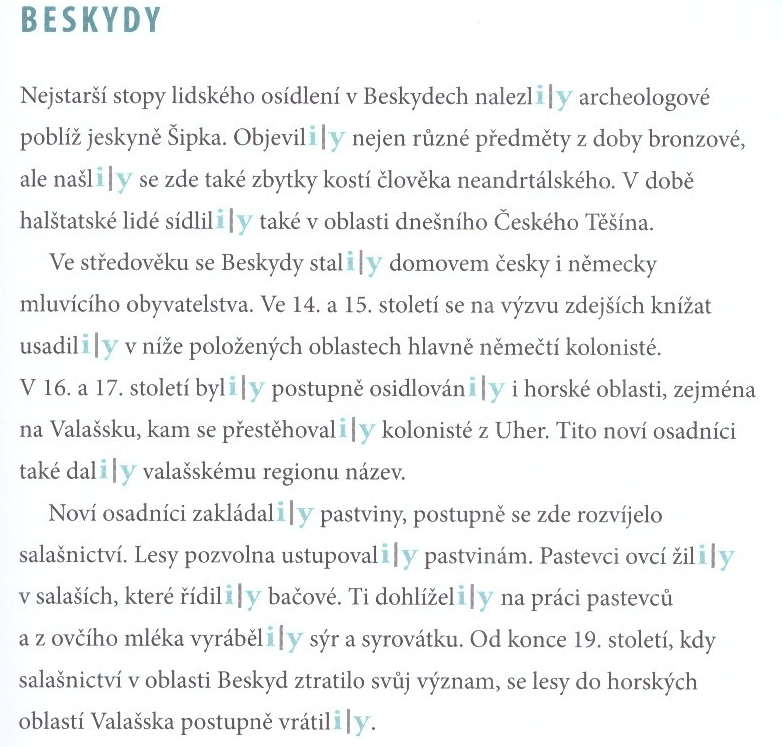 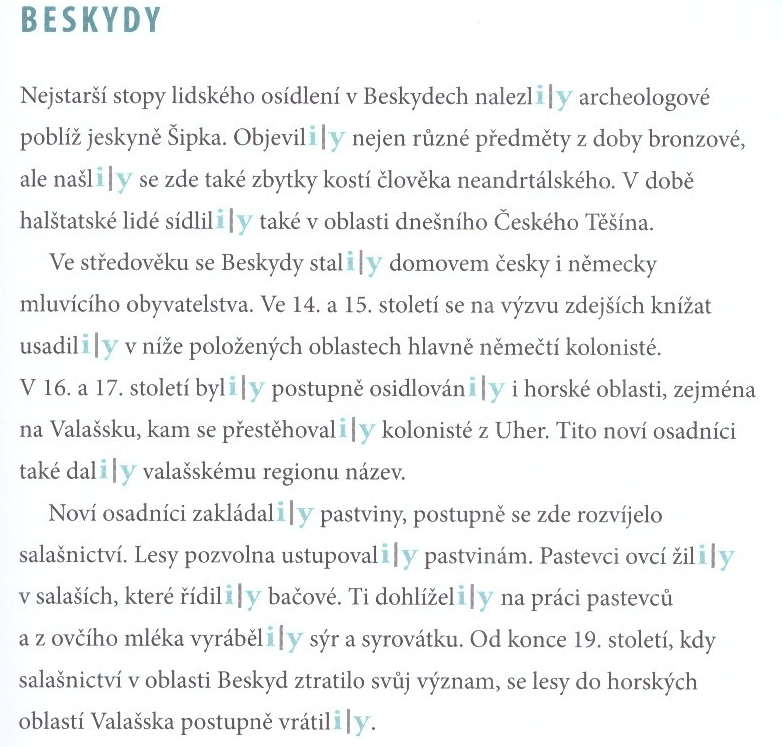   (Brož, F.: Desetiminutovky. Shoda přísudku s podmětem. Brno, Edika 2018, s. 37)Video: Shoda přísudku s podmětem2 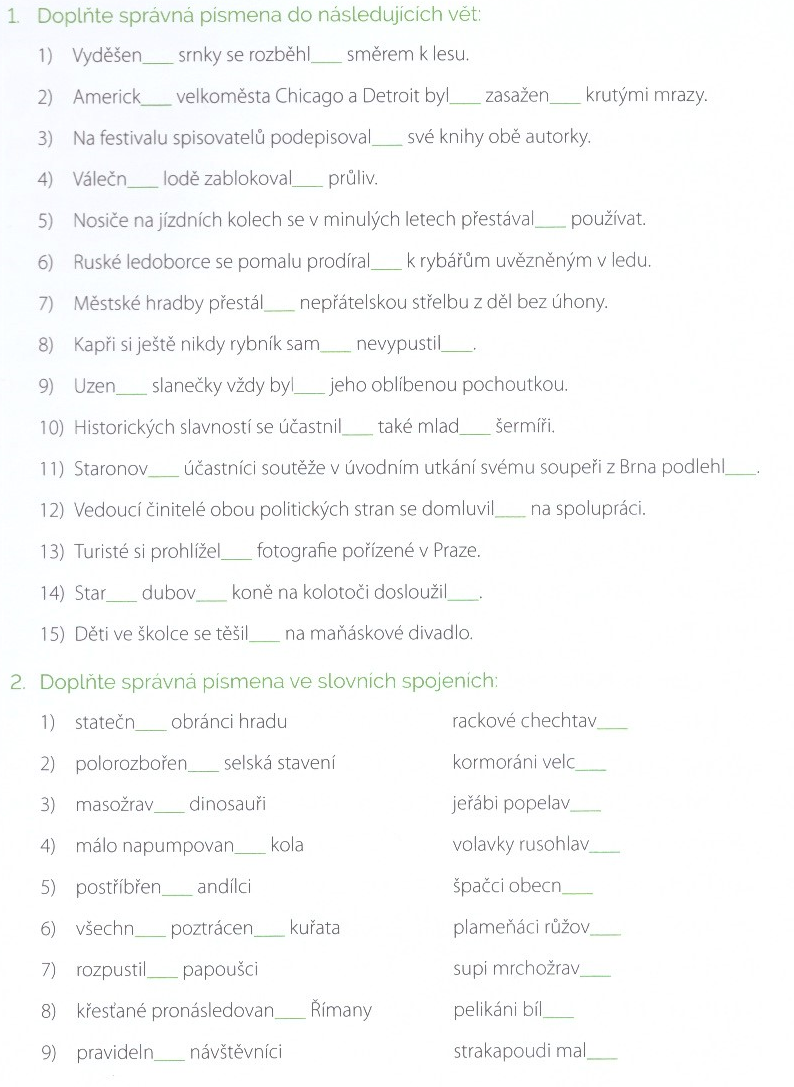 (Brož, F. & Brož, F. jr., Brož, P.: Destrukční učebnice češtiny. Brno, Edika 2019, s. 111)